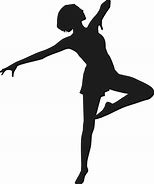              SUMMER DANCE CAMP 2021Week Of:July 5th – 9th   ages 7-9   9:00 a.m. – 12:00 p.m.July 5th – 9th   ages 10- 12  12:30 p.m  – 3:30 p.mJuly 5th - 9th   ages 13 and up 4:15 p.m.– 7:15 p.mStyles include ballet, jazz, contemporary, hip hop, lyrical for the younger intermediate dancers. Also evening classes for the older Int/advanced dancers.Cost for the week $150.00 per dancer for all five days. Or $30.00 per day if you can’t make all 5 daysPlease specify:Age:_____ Name:_____________________ Time slot:____________________Paid_______    parents signature_________________________ 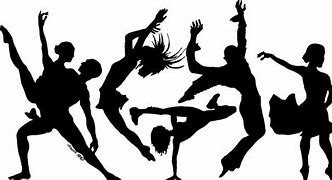                                      Saturday ClassesSaturday classes will be held also July 10, 17, 24, 31Terrific two’s  9:15 – 9:45Pre-school themed classes 10:00 – 10:45  3-4 yr. old  Princess ballerinas ballet 5–7 yr. olds  11:00 a.m. 11:55 a.m.  all princess musicNew kids Hip Hop beginners 6 yrs. and up 12:00 p.m. – 12:55 Prices for 2 yr. olds $46.00 for 4 weeksPreschool and older is $55.00 for 4 weeks or $15.00 per class if all classes can not be madePlease specify child’s name__________________________Class time_____________   age ____________Payment made total________________________We still will have to enforce maximum class size of 8 children per class, so everything will be on a first come basis and masks will be worn. Studios are air conditioned and equipped with air purifiers, please bring your own water bottles if needed.                             THANKYOU FOR PATRONAGE                                     ALYCE CARELLA STAFF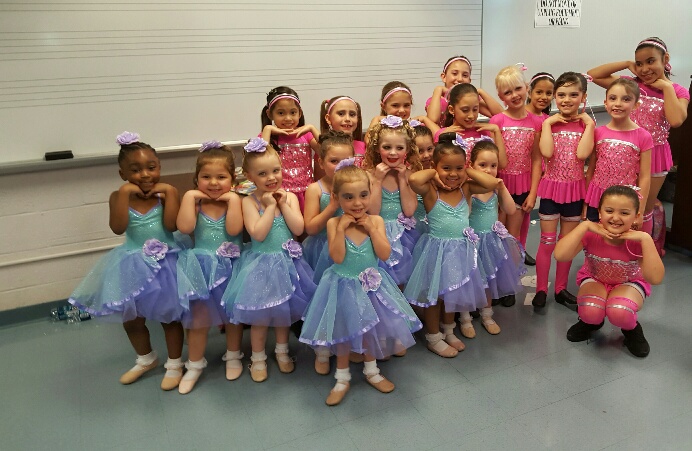 